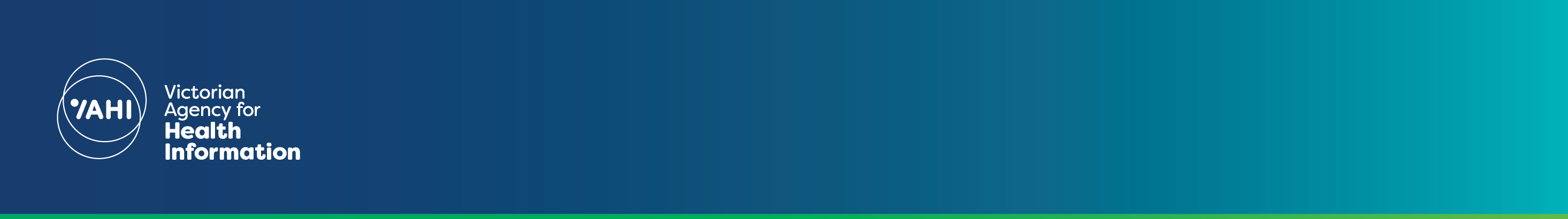 Measure definition - Number of service hours, by sector, excluding (a) Bouverie Centre, Albury and Forensicare contacts and (b) contacts reported against inpatient or residential program types.Targets specified in Policy and Funding Guidelines. Results include type 'A' and 'E' registered, type 'B' unregistered and type 'C' community contacts. 'Service hours' is defined as contact hours adjusted for group session contacts. For group session contacts, contact duration is multiplied by the number of healthcare professionals present, and divided by the number of consumers involved.Statewide mental health ambulatory targets exclude both Victorian Institute of Forensic Mental Health (Forensicare) and Albury New South Wales activity within Albury Wodonga Health. Health service2020-21 Q1 
resultFinancial year 
to date (FYTD) 
result2020-21 
targetFYTD 
targetFYTD result as a percentage of 
2020-21 targetAlfred Health24,74524,74596,50725%26%Austin Health13,64913,64964,95025%21%Eastern Health47,21647,216174,91225%27%Melbourne Health77,93577,935284,18825%27%Mercy Health19,05819,05870,12125%27%Monash Health55,88955,889206,58025%27%Peninsula Health11,57611,57664,68325%18%Royal Children's7,5637,56339,28025%19%St Vincent's Hospital18,46018,46074,38525%25%Albury Wodonga Health10,31910,31939,34325%26%Ballarat Health15,91215,91267,30125%24%Barwon Health19,09219,09276,49725%25%Bendigo Health20,68620,68676,32725%27%Goulburn Valley Health11,22511,22544,80625%25%Latrobe Regional17,23517,23576,06225%23%Mildura Base Hospital6,6956,69528,66425%23%South West Health9,3369,33637,11925%25%TOTAL STATEWIDE386,592386,5921,521,72525%25%RedFTYD result is >5% below FYTD targetGreenFYTD result is >5% above FYTD targetTo receive this publication in an accessible format phone (03) 9096 1878, using the National Relay Service 13 36 77 if required, or email Victorian Agency for Health Information <vahi@vahi.vic.gov.au>Authorised and published by the Victorian Government, 1 Treasury Place, Melbourne.© State of Victoria, Department of Health and Human Services October 2020.Available from Service hours - mental health performance indicator reports page <https://www2.health.vic.gov.au/mental-health/research-and-reporting/mental-health-performance-reports/service-hours-performance-indicator-reports> on the Health.vic website.